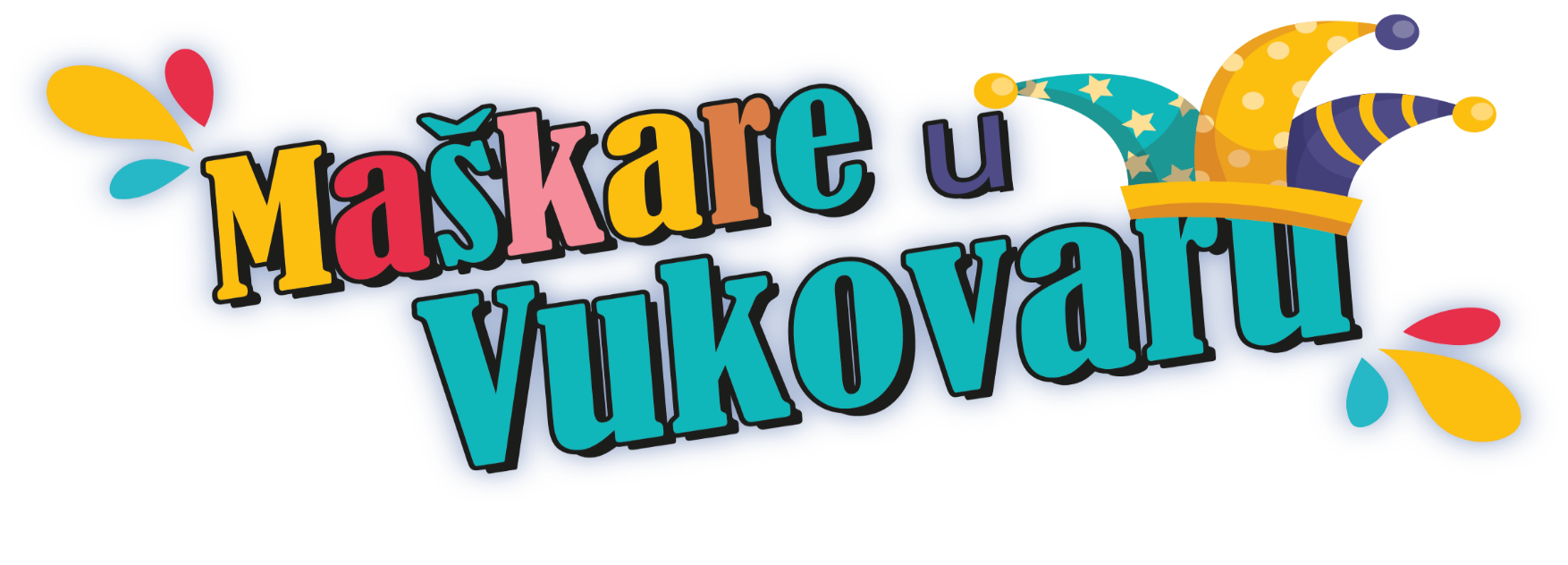 Datum:	__________________________          									   Potpis:____________________________Prijavnica za sudjelovanje Maškare u Vukovaru 10.2.2024.Prijavnica za sudjelovanje Maškare u Vukovaru 10.2.2024.Prijavnica za sudjelovanje Maškare u Vukovaru 10.2.2024.Prijavnica za sudjelovanje Maškare u Vukovaru 10.2.2024.NAZIV USTANOVE, UDRUGE, SKUPINEDOBNA SKUPINA (OD - DO)BROJ SUDIONIKA SKUPINETEMA SKUPINEODGOVORNA OSOBANAPOMENAKONTAKT TELEFON